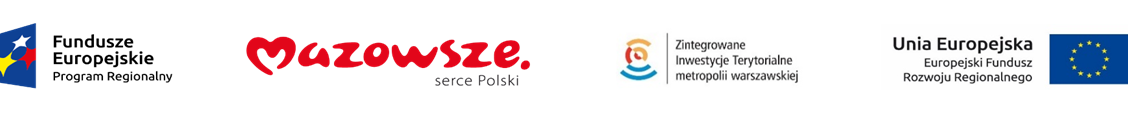 Załącznik nr 1 do zapytania ofertowego z dn. 23.12.2020r.FORMULARZ OFERTOWYw postępowaniu o udzielenie zamówienia dla wydatków o wartości od 20 tys. PLN netto do 50 tys. PLN netto włącznie tj. bez podatku od towarów i usług (VAT) na:na przeprowadzenie zajęć dydaktycznych pt. „Metodyka porady zawodowej w systemie szkolnego doradztwa zawodowego w województwie mazowieckim” wraz z przygotowaniem sylabusa, materiałów dydaktycznych oraz przeprowadzenie zaliczenia na ocenęw ramach projektu pt:  Sięgnij po więcej! - rozwój doradztwa zawodowego w szkołach podstawowych m.st. Warszawa w ramach Regionalnego Programu Operacyjnego Województwa Mazowieckiego 2014-2020. Oś priorytetowa X Edukacja dla rozwoju regionu, Działanie 10.3 Doskonalenie zawodowe, Poddziałanie 10.3.3 Doradztwo edukacyjno-zawodowe w ramach Zintegrowanych Inwestycji TerytorialnychZamawiający: Uniwersytet Warszawski, Wydział Pedagogiczny, NIP 5250011266, Krakowskie Przedmieście 26/28, 00-927 Warszawa Dane wykonawcy:Nazwa : …………………………………………………………………………………..Adres:   …………………………………………………………………………………..Osoby reprezentujące: …………………………………………………………………......................Numer ewidencji podatkowej: ……………………….…………………………………………….Nr telefonu: …………………………………. E-mail: ……………………………………… Oferuję wykonanie zamówienia za:Cena brutto za 1 godzinę dydaktyczną: ……………… PLNCena brutto ogółem: …………………………. x 30 godzin =…………………………PLNW sumie:     - cena netto ………………………………… PLN      - cena brutto ………………………………….. PLN (słownie: ……………………………………….)     Oferowana cena zawiera wszelkie koszty niezbędne do wykonania przedmiotu zamówienia.1. Zobowiązuję się, w przypadku wybrania naszej oferty, do realizacji zamówienia w terminach 
 wskazanych w zapytaniu ofertowym.2. Oświadczam, że zapoznałem się z treścią ogłoszenia oraz załącznikami do niego, które akceptuję i nie wnoszę do nich zastrzeżeń oraz przyjmuje warunki w nim zawarte.3. Wyrażam zgodę na przetwarzanie moich danych osobowych zawartych w ofercie złożonej w odpowiedzi na zapytanie ofertowe Uniwersytetu Warszawskiego. Oświadczam, że zostałem/zostałam poinformowany/poinformowana, że wyrażenie zgody jest dobrowolne oraz, że mam prawo wycofania zgody w dowolnym momencie poprzez złożenie pisemnego wniosku, a wycofanie zgody nie wpływa na zgodność z prawem przetwarzania, którego dokonano na jej podstawie przed jej wycofaniem.4. Oświadczam, że złożona oferta spełnia wszystkie wymogi zawarte w Zapytaniu ofertowym, w szczególności dotyczące warunków jakie powinien spełniać prowadzący zajęcia.Miejscowość, data							  	………………………………………….							Podpis osoby uprawnionej do reprezentowania Wykonawcy